Об утверждении Порядка формирования и ведения реестра муниципальных услуг администрации Свечинского муниципального округа Кировской области и ведения раздела «Реестр муниципальных услуг (функций) Кировской области» региональной государственной информационной системы «Реестр муниципальных услуг (функций) Кировской области» В соответствии со статьей 11 Федерального закона от 27.07.2010              № 210-ФЗ «Об организации предоставления государственных и муниципальных услуг», постановлением Правительства Российской Федерации от 24.10.2011 № 861 «О федеральных государственных информационных системах, обеспечивающих предоставление в электронной форме государственных и муниципальных услуг (осуществление функций)», в целях реализации постановления Правительства Кировской области от 21.05.2013№ 209/293 «О государственных информационных системах Кировской области, обеспечивающих предоставление в электронной форме государственных и муниципальных услуг (осуществление функций)», администрация Свечинского муниципального округа ПОСТАНОВЛЯЕТ:1. Утвердить Порядок формирования и ведения реестра муниципальных услуг администрации Свечинского муниципального округа Кировской области и ведения раздела «Реестр муниципальных услуг (функций) Кировской области» региональной государственной информационной системы «Реестр муниципальных услуг (функций) Кировской области». Прилагается.2. Признать утратившими силу постановления администрации Свечинского района: от 15.11.2010 № 598 «Об утверждении Положения о порядке ведения реестра муниципальных услуг муниципального образования Свечинский район»;от 26.03.2012 № 186 «О внесении изменений в постановление администрации Свечинского района от 15.11.2010 №598».3. Признать утратившим силу постановление администрации Свечинского сельского поселения Свечинского района от 05.06.2012 №39 «Об утверждении Положения о порядке ведения реестра муниципальных услуг муниципального образования Свечинское сельское поселение Свечинского района Кировской области». 3. Опубликовать настоящее постановление на Интернет-сайте муниципального образования Свечинский муниципальный округ Кировской области.Первый заместитель главы администрации Свечинскогомуниципального округа посоциальным вопросам			Г.С. ГоголеваУТВЕРЖДЕН постановлением администрации Свечинского муниципального округаот 26.01.2021 № 79Порядок формирования и ведения реестра муниципальных услуг администрации Свечинского муниципального округа Кировской области и ведения раздела «Реестр муниципальных услуг (функций) Кировской области» региональной государственной информационной системы «Реестр муниципальных услуг (функций) Кировской области»1. Общие положения1.1. Настоящий Порядок формирования и ведения реестра муниципальных услуг (функций) администрации Свечинского муниципального округа Кировской области и ведения раздела "Реестр муниципальных услуг (функций) Кировской области" региональной государственной информационной системы "Реестр муниципальных услуг (функций) Кировской области" (далее - Порядок) разработан в соответствии с Федеральным законом от 27.07.2010 № 210-ФЗ "Об организации предоставления государственных и муниципальных услуг", постановлением Правительства Российской Федерации от 24.10.2011 № 861 "О федеральных государственных информационных системах, обеспечивающих предоставление в электронной форме государственных и муниципальных услуг (осуществление функций)", постановлением Правительства Кировской области от 21.05.2013 № 209/293 "О государственных информационных системах Кировской области, обеспечивающих предоставление в электронной форме государственных и муниципальных услуг (осуществление функций)" и устанавливает процедуру формирования и ведения реестра муниципальных услуг (функций) администрации Свечинского муниципального округа Кировской области (далее - Реестр) и ведения раздела "Реестр муниципальных услуг (функций) Кировской области" региональной государственной информационной системы "Реестр муниципальных услуг (функций) Кировской области" (далее - РГУ).1.2. Формирование и ведение Реестра и РГУ осуществляется в соответствии с принципами:единства требований к сведениям об услугах, подлежащим включению в Реестр;достоверности и своевременной актуализации сведений, содержащихся в Реестре;открытости и доступности информации об услугах (функциях), предоставляемых отраслевыми (функциональными) и территориальными органами администрации Свечинского муниципального округа Кировской области (далее - Администрация).1.3. Целями формирования и ведения Реестра и РГУ являются:формирование полной, актуальной и достоверной информации об услугах (функциях), предоставляемых Администрацией;систематизация информации, подлежащей включению в Реестр и РГУ;обеспечение информационной открытости и доступности сведений о муниципальных услугах (функциях), предоставляемых Администрацией;учет и анализ видов и количества муниципальных услуг (функций), предоставляемых Администрацией.2. Формирование и ведение Реестра2.1. Реестр формируется на бумажном носителе и утверждается постановлением Администрации, согласно приложению № 1. 2.2. Формирование и ведение Реестра осуществляет сектор экономики управления по имуществу и экономике администрации Свечиснкого муниципального округа (далее – сектор экономики).2.3. Структурные подразделения Администрации, ответственные за предоставление муниципальных услуг систематически анализируют нормативные правовые акты Российской Федерации, Кировской области, муниципального образования Свечинский муниципальный округ Кировской области с целью выявления новых муниципальных услуг (функций), способов их предоставления и вносят в сектор экономики предложения о внесении в Реестр изменений и (или) включении (исключении) сведений об услугах (функциях).2.4. Структурные подразделения Администрации, ответственные за предоставление услуг (осуществление муниципального контроля), обеспечивают представление в сектор экономики актуальных сведений об услугах (функциях осуществления муниципального контроля) для внесения изменений в Реестр в течение 10 рабочих дней с момента вступления в силу нормативного правового акта, изменяющего или дополняющего порядок оказания услуг, предоставляемых Администрацией.2.5. Основанием для внесения в Реестр изменений и (или) включения (исключения) сведений являются нормативные правовые акты Российской Федерации, Кировской области, муниципального образования Свечинский муниципальный округ Кировской области.Внесение изменений в Реестр осуществляется в случаях:вступления в силу вновь утвержденного нормативного правового акта и нормативного правового акта, изменяющего и (или) дополняющего правовой акт, на основании которого в Реестр были включены сведения об услугах;изменения наименования структурного подразделения Администрации;уточнения сведений об услугах.2.6. Сектор экономики управления по имуществу и экономике администрации Свечинского муниципального округа (далее – сектор экономики) в целях организации и осуществления деятельности по формированию и ведению Реестра:контролирует своевременность предоставления сведений об услугах;осуществляет сбор, обработку, учет данных, поступающих структурных подразделений Администрации;на основании представленных сведений об услугах (предложений о внесении изменений в Реестр) готовит проект постановления Администрации об утверждении Реестра (о внесении изменений в Реестр).2.7. Сектор экономики публикует Реестр в информационно-телекоммуникационной сети "Интернет" (далее - сеть Интернет) на официальном сайте Администрации в разделе "Муниципальные услуги" в течение 20 дней с момента принятия нормативного правового акта об утверждении Реестра (о внесении изменений в Реестр).3. Формирование и ведение РГУ3.1. Формирование и ведение РГУ осуществляется в соответствии с Порядком формирования и ведения региональной государственной информационной системы "Реестр государственных и муниципальных услуг (функций) Кировской области", утвержденным постановлением Правительства Кировской области от 21.05.2013 № 209/293 "О государственных информационных системах Кировской области, обеспечивающих предоставление в электронной форме государственных и муниципальных услуг (осуществление функций)", а также распоряжением Администрации, определяющим ответственных за внесение сведений в РГУ.3.2. Ведение РГУ предусматривает внесение сведений об услугах (функциях) путем заполнения электронных форм раздела региональной информационной системы "Региональный реестр муниципальных услуг (функций) Кировской области".3.3. РГУ содержит сведения:о муниципальных услугах, предоставляемых отраслевыми (функциональными) отделами Администрации;об услугах, которые являются необходимыми и обязательными для предоставления муниципальных услуг и включены в перечень, утвержденный решением Думы Свечинского муниципального округа;о муниципальных функциях, исполняемых Администрацией при осуществлении муниципального контроля.3.4. Сведения, содержащиеся в РГУ, должны быть доступны в сети Интернет для ознакомления без взимания платы.3.5. Обязанность по обеспечению актуального состояния сведений, содержащихся в РГУ, возлагается сектор экономики.3.6. Сектор экономики актуализирует сведения в РГУ в течение 10 рабочих дней с момента вступления в силу вновь разработанного нормативного правового акта, нормативного правового акта, изменяющего или дополняющего порядок оказания муниципальных услуг, предоставляемых Администрацией.Приложение № 1к Порядку формирования и ведения Реестра муниципальных услуг, администрации Свечинского муниципального округа Кировской области и ведения раздела «Реестр муниципальных услуг (функций) Кировской области» региональной государственной информационной системы «Реестр муниципальных услуг (функций) Кировской области»ФОРМА реестра муниципальных услуг, предоставляемых администрации Свечинского муниципального округа Кировской области________________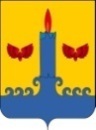 АДМИНИСТРАЦИЯ СВЕЧИНСКОГО МУНИЦИПАЛЬНОГО ОКРУГА  КИРОВСКОЙ ОБЛАСТИПОСТАНОВЛЕНИЕзаседания по установлению стажа муниципальной службыАДМИНИСТРАЦИЯ СВЕЧИНСКОГО МУНИЦИПАЛЬНОГО ОКРУГА  КИРОВСКОЙ ОБЛАСТИПОСТАНОВЛЕНИЕзаседания по установлению стажа муниципальной службыАДМИНИСТРАЦИЯ СВЕЧИНСКОГО МУНИЦИПАЛЬНОГО ОКРУГА  КИРОВСКОЙ ОБЛАСТИПОСТАНОВЛЕНИЕзаседания по установлению стажа муниципальной службыАДМИНИСТРАЦИЯ СВЕЧИНСКОГО МУНИЦИПАЛЬНОГО ОКРУГА  КИРОВСКОЙ ОБЛАСТИПОСТАНОВЛЕНИЕзаседания по установлению стажа муниципальной службы26.01.2021№79пгт Свеча пгт Свеча пгт Свеча пгт Свеча № п/пНаименование муниципальной услугиНаименование структурного подразделения администрации Свечинского муниципального округаНормативные правовые акты, в соответствии с которыми предоставляется услугаУслуги, которые являются необходимыми и обязательными для предоставления муниципальной услуги, (статья 9 Федерального закона от 27 июля 2010 года № 210-ФЗ «Об организации предоставления государственных и муниципальных услуг») 1.2…